ANEXO IMEMORIAL DESCRITIVOProjeto: Drenagem e pavimentação  Local: Avenida Pampa, travessia na Avenida General Osório Município: BALNEÁRIO PINHAL / RS Área: 463,32m² Prazo da obra: 3 meses INTRODUÇÃO Estabelecer as diretrizes básicas para a drenagem pluvial da Av. Pampa, a ser executada entre a Av. General Osório e a Rua Carlos Cazaletti Filho, destinada a atender a demanda de contribuição de águas de chuva advindas de regiões a montante, direcionando-as para o mar, através de canal de concreto, bem como a coleta de águas no entorno e a urbanização do trecho. Trata-se de uma galeria de drenagem sob a Av. General Osório, a continuidade do canal no mesmo formato existente entre a Av. Itália e a Av. General Osório que se estenderá até a Rua Carlos Cazaletti, num total de 103 metros de comprimento e a pavimentação dos dois lados da Av. Pampa, neste comprimento. Por qualquer omissão deste documento, prevalecerá o uso das especificações feitas pelas normas brasileiras (ABNT) em vigor atualmente. DISPOSIÇÕES GERAIS 	 O dimensionamento e a organização da mão-de-obra para execução dos serviços serão atribuições da empresa contratada, que deverá considerar a qualificação profissional, a eficiência e a conduta no canteiro de obras. Nos preços ofertados deverão ser computadas as despesas decorrentes de impostos, legislação de previdência social, encargos sociais e todos e quaisquer ônus que recaiam sobre a natureza dos serviços.  A fiscalização da Prefeitura Municipal do Balneário Pinhal poderá exigir da empresa contratada a substituição de qualquer empregado do canteiro de obras, desde que verificada a sua inaptidão para a execução das tarefas, bem como por conduta inadequada à boa administração do canteiro.  Todos os equipamentos, ferramentas e mão-de-obra, salvo disposição contrária, serão fornecidos pela empresa contratada.   As providências, despesas para instalações provisórias, necessárias à execução da obra, serão de competência e responsabilidade da contratada. Os trabalhos que não satisfazerem as condições contratuais serão impugnados pela fiscalização da Prefeitura Municipal, devendo a empresa contratada providenciar a demolição e reconstrução necessária, imediatamente após da ordem de serviço. É de total responsabilidade da empresa contratada o conhecimento de normas de trabalho e demais documentos. Em caso de dúvidas, deverão ser consultados os técnicos da Prefeitura Municipal de Balneário Pinhal. Nenhuma alteração nas especificações, determinando ou não o aumento de valor das obras, deverá ser executada sem autorização prévia dos técnicos da Prefeitura. Para tanto é necessário que a contratada peça a respectiva permissão por escrito. FERRAMENTAS E EQUIPAMENTOS Haverá rigorosa observância à Norma de Segurança do Trabalho, NR 18, do Ministério do Trabalho. Serão de uso obrigatório os equipamentos de proteção individual, EPI, conforme disposição de norma reguladora NR-6, do Ministério do Trabalho. As partes móveis de ferramentas e equipamentos deverão ser protegidas. As ferramentas não serão abandonadas sobre passagens, e superfícies de trabalho. Todos e quaisquer riscos e acidentes de trabalho serão de inteira responsabilidade da firma a qual for adjudicada à obra ou serviço. Todo o serviço que necessite maquinário, seja moto niveladora, retroescavadeira, carregadeira, rolo compactador, etc. será atribuição da contratada. Em hipótese alguma a Prefeitura Municipal fornecerá sua infraestrutura de equipamentos. FISCALIZAÇÃO E RECEBIMENTO DOS SERVIÇOS A Administração Pública fiscalizará obrigatoriamente a execução das obras de serviços contratados, a fim de verificar se, no seu desenvolvimento, estão sendo observadas as especificações e demais requisitos do edital. A fiscalização da Prefeitura Municipal, ao considerar concluída a obra ou serviço, comunicará o fato à autoridade superior, que providenciará a designação de comissão de recebimento, para lavrar termo de verificação e, estando conforme, de aceitação provisória ou definitiva, a partir da qual poderá ser utilizado a obra ou serviço. Após o período de observação de 30 dias, ou o que for disposto no edital, contado do recebimento provisório ou definitivo, a obra como um todo será recebida em caráter definitivo por comissão especialmente designada, sem prejuízo do que estabelece o artigo 1245 do código civil. PRAZOS Os prazos máximos de execução dos serviços e obras serão fixados em edital. Sugerimos o prazo de execução de 3 meses. Os prazos propostos somente serão prorrogados mediante solicitação por escrito da contratada desde que ocorrida interrupção motivada por causas independentes de sua vontade, e devidamente aceita pela comissão. A obra será considerada concluída para fins de lavratura de termo de recebimento provisório, depois de executados todos os elementos contratados. SERVIÇOS Os equipamentos utilizados deverão prover a completa execução dos serviços adaptando-se as condições. Todos os materiais necessários para a execução da obra correm por conta da contratada. Qualquer dano ao patrimônio público ou particular será de responsabilidade da contratada. 1. PAVIMENTAÇÃO E DRENAGEM PLUVIAL 1.1. SERVIÇOS INICIAIS 1.1.1. 	Placa de obra A placa de obra tem por objetivo informar a população e aos usuários da rua os dados da obra. As placas deverão ser fixadas em local visível, preferencialmente no acesso principal do empreendimento ou voltadas para a via que favoreça a melhor visualização.  A placa terá as seguintes medidas: 2,0m x 1,0m, e deverá ser confeccionada em chapas galvanizada N22, resistente às intempéries. As informações da placa serão fornecidas pela fiscalização e deverão ser adesivadas à placa.  Deverão ser cravados pilares de 7,5x7,5 cm para a fixação da placa. 1.1.2. 	Locação da drenagem Será efetuada a locação da obra conforme projetos e orientações da fiscalização. 1.1.3. 	Locação de pavimentação Será efetuada a lotação da pavimentação de forma que oriente de forma correta drenagem das águas pluviais. 1.2. ESCAVAÇÕES E REMOÇÕES 1.2.1. 	Remoção mecanizada de revestimento asfáltico Será efetuada a remoção da camada asfáltica do pavimento com equipamento adequado. 1.2.2. 	Remoção de paralelepípedo Será efetuada a remoção dos paralelepípedos que está sob a camada de asfalto de forma mecânica. 1.2.3. 	Escavação da vala A escavações são todas e as aberturas em solo abaixo do nível natural do terreno. De acordo com a locação das caixas e tubos, deverá proceder com as escavações para execução da drenagem. Antes de dar início as escavações, é necessário que se faça uma pesquisa de localização de tubos existentes, caixas, postes, assim como não interferir na rede de energia ou rede de água e adutoras, ou 3 outras estruturas que esteja no trecho a ser escavado, para que não sejam atingidas pelas escavações ou em suas proximidades.  As escavações com mais de 1,25 m de profundidade deverão dispor de escadas ou rampas, colocadas próximas aos postos de trabalho, a fim de permitir, em caso de emergência, a saída rápida dos trabalhadores, independentemente da adoção de escoramento. A escavação será executada mecanicamente com retroescavadeira. Escavar a vala de acordo com o projeto de engenharia; A escavação deve atender às exigências da NR 18. 1.2.4. 	Reaterro da vala Reaterro consiste no preenchimento ou recomposição de escavações, utilizando-se o próprio material escavado. As operações de execução de aterros ou reaterros compreendem a descarga, espalhamento, homogeneização, conveniente umedecimento ou aeração, e compactação quando prevista em projeto, do material selecionado procedente de empréstimo de outras escavações, de empréstimos de jazidas ou da própria escavação. Sua execução obedecerá rigorosamente aos elementos técnicos fornecidos pela Fiscalização e constantes das notas de serviço apresentadas no projeto executivo. 1.2.5. 	Carga, manobra e descarga Carga, manobra e descarga de entulho, em caminhão basculante, com a utilização de escavadeira e descarga livre (basculamento do caminhão). 1.2.6. Transporte O transporte para retirada do solo será realizado em caminhão basculante até o transbordo municipal localizado a 1,2Km. 1.3. Enrocamento 1.3.1. 	Execução e compactação de base No fundo da vala deverá ser executado uma camada de embasamento com rachão compactado com espessura de 20 cm. A camada sob a qual irá se executar a base ou sub-base deve estar totalmente concluída, limpa, desempenada e sem excessos de umidade. O rachão é transportado entre o posto de fornecimento e a frente de serviço através de caminhões basculantes que o despejam no local de execução do serviço (o transporte não está incluso na composição). A escavadeira distribui e acomoda de forma uniforme o rachão até atingir a espessura prevista em projeto. Posterior ao espalhamento do rachão, executa-se o travamento e acabamento da camada utilizando-se o rolo compactador pé de carneiro e o rolo compactador liso vibratório, na quantidade de fechas prevista em projeto. 1.3.2. 	Base de brita graduada Sob o rachão será executada uma camada de brita graduada para preenchimento dos vazios entre o rachão, a camada deverá ser compactada com rolo vibratório. 1.3.3. 	Transporte até 30Km O transporte para retirada do solo será realizado em caminhão basculante até o transbordo municipal localizado a 30Km. 1.3.4. 	Transporte excedente a 30Km 	4 O complemento do transporte referente ao item anterior será de 54,3Km. 1.4. Radier 1.4.1. 	Fabricação e montagem forma, concretagem e desforma A partir dos eixos de referência considerados no projeto de estrutura, marcar o perímetro das formas de radier, realizando medições e conferências com trena metálica, esquadros de braços longos, nível laser e outros dispositivos; O radier consiste numa camada de brita de 10cm compactada com placa vibratória, sobre o aterro. Sobre a brita deve ser colocada uma camada separada por lona plástica de 100 micras. As formas deverão ser de madeira serrada para o contorno do radier. As bordas do radier deverão compreender uma espécie viga de 20x20cm. Montar as formas, escorando-as com piquetes de madeira; A execução dos serviços de concretagem deverá atender, nas suas diversas etapas, além das normas técnicas da ABNT, as especificações da obra e as condições gerais a seguir descritas. Antes do início dos serviços, a Contratada deverá submeter à aprovação da Fiscalização o plano de concretagem com, no mínimo, as seguintes informações: Definição do traço do concreto a ser utilizado; Definição das etapas de concretagem, volume de concreto de cada etapa e o tempo de execução; Dimensionamento das alturas das camadas de concreto, de forma a evitar juntas de concretagem não previstas; - A quantidade e distribuição da mão de obra necessária para a realização dos serviços; - O sistema de mistura, transporte, lançamento, adensamento e cura a ser adotado; A relação dos materiais e equipamentos necessários a realização dos serviços, inclusive sobressalentes, compatíveis com a produção requerida (m3/h). Os serviços de concretagem somente serão iniciados após a devida autorização da Fiscalização. Será composto de cimento, água, agregado miúdo e agregado graúdo. Quando necessário, poderão ser adicionados aditivos redutores de água, retardadores ou aceleradores de pega, plastificantes, incorporadores de ar e outros, desde que proporcionem no concreto efeitos benéficos, conforme comprovação em ensaios de laboratório. O fornecimento, montagem, operação e manutenção de todos os equipamentos necessários à preparação, lançamento e adensamento do concreto serão feitos pela contratada. A medida dos materiais deve ser feita de preferência em peso, podendo, entretanto, os agregados serem medidos em volume, desde que seja feita a correção do volume do agregado miúdo por ocasião da dosagem. O cimento não deverá, em nenhuma hipótese, ser medido em volume, como também será vedada a mistura de materiais relacionados a sacos fracionados de cimento. A quantidade de água será determinada por pesagem ou por medição volumétrica. O concreto será misturado completamente, até ficar com aparência uniforme. Não será permitido um misturamento excessivo, que necessite de adição de água para preservar a consistência necessária do concreto. Será preparado somente nas quantidades destinadas ao uso imediato. Quando estiver parcialmente endurecido não deverá ser remisturado nem dosado. A betoneira não deverá ser sobrecarregada além da capacidade recomendada pelo fabricante e será operada na velocidade indicada na placa que fornece as características da máquina. Antes do início do lançamento do concreto, todos os vibradores e mangotes serão inspecionados quanto a defeitos que possam existir. O concreto será vibrado até atingir a densidade máxima praticável, livre de vazios entre agregados graúdos e bolsas de ar, ficando aderido a todas as superfícies das formas e dos materiais embutidos.  A cura e proteção do concreto deverá ser feita por um método ou combinação de métodos aprovados pela fiscalização. A contratada deverá ter todos os equipamentos e materiais necessários para 5 uma adequada cura do concreto, disponíveis e prontos para uso no início da concretagem. Sobre a superfície limpa, aplicar desmoldante com broxa ou spray em toda a face exposta da forma; Promover a retirada das formas somente quando o concreto atingir resistência suficiente para suportar as cargas, conforme NBR 14931:2004; Logo após a desforma, fazer a limpeza das peças e armazená-las de forma adequada para impedir o empenamento. 1.4.2. 	Radier de concreto simples Lançar e espalhar o concreto sobre solo firme e compactado, sobre base compactada, a espessura da camada de concreto deve ser de 10cm, não armado. Em áreas extensas ou sujeitas a grande solicitação, prever juntas conforme utilização ou previsto em projeto; Nivelar a superfície final. 1.5. Galerias 1.5.1. 	Assentamento de galerias Transportar com auxílio da pá-carregadeira as aduelas do canteiro de obras/início da rua até a  lateral da vala. Antes de iniciar o assentamento das aduelas, o fundo da vala deve estar regularizado e com a declividade prevista em projeto. Transportar com auxílio da escavadeira a aduela da lateral da vala para dentro da vala, com cuidado para não danificar a peça. Posicionar o encaixe macho da aduela junto ao encaixe fêmea da aduela já assentada, proceder ao alinhamento da rede e realizar o encaixe. O sentido de montagem dos trechos deve ser realizado de jusante para montante, caminhando-se do encaixe tipo macho das aduelas para o encaixe fêmea, ou seja, cada aduela assentada deve ter como extremidade livre uma fêmea, onde deve ser acoplada a ponta macho da aduela subsequente. Finalizado o assentamento das aduelas, executam-se as juntas rígidas, feitas com argamassa estrutural, aplicando o material em todo o perímetro interno das aduelas, bem como nas laterais externas e superior de cada aduela. Os buracos utilizados para o içamento das aduelas também são preenchidos / rejuntados com argamassa. 1.5.2. Aduela Aduela (galeria celular) de concreto armado, seção transversal fechada, monolítica, encaixe do tipo macho e fêmea (MF), dimensões internas 3,00 x 1,00 m (largura x altura), comprimento útil 1,00 m, espessura das paredes 20 cm, para sobreaterro de 0,15 m (mais pavimento de 0,08 m), trânsito TB-45. Peso unitário aproximado: 4.500 kg. Serão instaladas 18 unidades, ficando afastada do canal existente 50cm para que seja compatibilizada. 1.6. Conexão entre galeria 1.6.1. 	Fabricação, montagem e desmontagem boca para bueiro A partir dos projetos de fabricação de fôrmas, conferir as medidas e realizar o corte das chapas compensadas e peças de madeira não aparelhada; em obediência ao projeto, observar perfeita marcação das posições dos cortes, utilizando trena metálica calibrada, esquadro de braços longos, transferidor mecânico ou marcador eletrônico de ângulo, etc.; 	 Com os sarrafos e pontaletes, montar a grelha de suporte das fôrmas; Pregar a chapa compensada na grelha;Executar demais dispositivos de travamento do sistema de fôrmas, conforme projeto de fabricação; Fazer a marcação das faces para auxílio na montagem das fôrmas; Sobre a superfície limpa, aplicar desmoldante com broxa ou spray em toda a face interna da fôrma; Conferir posicionamento, rigidez, estanqueidade e prumo da fôrma, introduzindo os contraventamentos previstos no projeto das fôrmas; Promover a retirada das fôrmas de acordo com o prazo indicado no projeto estrutural, somente quando o concreto atingir resistência suficiente para suportar as cargas, conforme NBR 14931:2004; Logo após a desforma, fazer a limpeza das peças e armazená-las de forma adequada para impedir o empenamento. Deverá ser feita a união da galeria antiga com a nova. 1.6.2. 	Perfuração em concreto Perfurar a estrutura de concreto a cada 20cm para fixação das barras com adesivo epóxi com profundidade da perfuração de aproximadamente 10cm. 1.6.3. Adesivo epóxi O adesivo epóxi servirá para o chumbamento químico da armadura nos furos realizados nos furos a cima. 1.6.4. 	Armação das estruturas diversas de concreto CA-50 8,0mm Com as barras já cortadas e dobradas, executar a montagem da armadura, fixando as diversas partes com arame recozido, respeitando o projeto estrutural; Posicionar a armadura na fôrma e fixá-la de modo que não apresente risco de deslocamento durante a concretagem. 1.6.5. 	Concretagem de boca de bueiro 30Mpa Verificar se a resistência característica e/ou o traço declarado corresponde ao pedido de compra, se o concreto está com a trabalhabilidade especificada e se não foi ultrapassado o tempo de início de pega do concreto (tempo decorrido desde a saída da usina até a chegada na obra) – verificações com base na Nota Fiscal / documento de entrega; Após a verificação da trabalhabilidade (abatimento / “slump”) e moldagem de corpos de prova para controle da resistência à compressão do concreto, lançar o material com a utilização de bomba e adensálo com uso de vibrador de imersão, de forma a que toda a armadura seja adequadamente envolvida na massa de concreto; Adensar o concreto de forma homogênea, conforme NBR 14931:2004, a fim de não se formarem ninhos, evitando-se vibrações em excesso que venham a causar exsudação da pasta / segregação do material; Conferir o prumo dos muros ao final da execução. Tomar os cuidados devidos para garantir a espessura e planicidade da soleira; O acabamento é feito com desempenadeiras de modo a se obter uma superfície uniforme; Enquanto a superfície não atingir endurecimento satisfatório, executar a cura com água potável. 1.7. Pavimentação 1.7.1. Meio-fio 1.7.1.1. Assentamento de guia (meio-fio) Regularização do solo natural e execução da base de assentamento em areia. 	 Assentamento das guias pré-fabricadas. Rejuntamento dos vãos entre as peças pré-fabricadas com argamassa. O meio fio também denominado Guia, será em concreto simples resistência mínima à compressão 20 Mpa com seção trapezoidal nas dimensões: comprimento 0,80x0,08x0,25m que servirão para confinar a pavimentação. O meio-fio será assentado na forma convencional devendo a sua altura livre não ultrapassar a parte superior do bloco intertravado. As guias de concreto deverão obedecer às normas emitidas pela Associação Brasileira de Cimento Portland (A.B.C.P.).  Serão abertas valas conforme dimensões das guias em que serão assentadas as guias de maneira a representar a forma, o alinhamento e o nível previstos no projeto.  Após assentamento, as guias deverão ser rejuntadas com argamassa de cimento e areia 1:3, com acabamento limpo e alisado (feltrado). Os meios fios serão medidos em m lineares executados no local. 1.7.2. PAVIMENTO INTERTRAVADO  1.7.2.1 Execução e compactação da base A camada sob a qual irá se executar a base ou sub-base deve estar totalmente concluída, limpa, desempenada e sem excessos de umidade, deve possuir 10cm. A brita graduada simples é transportada entre a usina e a frente de serviço através de caminhões basculantes que a despejam no local de execução (o transporte não está incluso na composição). A motoniveladora percorre todo o trecho espalhando e nivelando os materiais até atingir a espessura prevista em projeto. Caso necessário, o caminhão pipa umedece a camada de forma que o teor de umidade se encontre dentro do limite da umidade ótima de compactação, conforme projeto. Com o material dentro do teor de umidade especificado em projeto, executa-se a compactação da camada utilizando-se o rolo compactador liso vibratório e o rolo compactador de pneus, na quantidade de fechas prevista em projeto, a fim de atender as exigências de compactação e realizar o acabamento da camada. 1.7.2.2 Transporte com caminhão basculante até 30Km O transporte para retirada do solo será realizado em caminhão basculante até o transbordo municipal localizado a 30,6Km. 1.7.2.3 Transporte excedente a 30Km O transporte para retirada do solo será realizado em caminhão basculante até o transbordo municipal localizado a 54,3Km. 1.7.2.4 Execução do pavimento intertravado A pavimentação será executada com bloco de concreto intertravado 16 lados e com 8cm de espessura, de resistência mínima de 35 Mpa, conforme Figura. 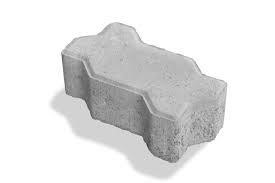 Figura 1 - Modelo de bloco intertravadoSerá assentada sobre berço de areia com espessura de 5 cm. A areia deverá ser limpa e isenta de matéria orgânica. A junta entre os blocos não deverá ser superior a 0,2 mm. Após o assentamento será colocada uma camada de areia para o fechamento das juntas com espessura de 2,5 cm. Ao termino do assentamento da pavimentação ela deverá ser compactada por meio de rolo compactador.  OBS.: A Proponente deverá apresentar laudo de rompimento de corpos de prova, em conformidade com a resistência mínima solicitada juntamente com ART e de acordo com normas técnicas da ABNT, dos blocos utilizados na obra.  As juntas deverão ser alternadas com relação às duas fiadas vizinhas, de tal modo que cada junta fique, no máximo, dentro do terço médio dos blocos. Efetuar o rejuntamento com areia/pó de pedra/pedrisco. Durante a compactação, a rolagem deverá progredir dos bordos para o centro, paralelamente ao eixo da pista, de modo uniforme, cada passada atingindo a metade da outra faixa de rolamento, até quando não se observar mais nenhuma movimentação pela passagem do equipamento. Qualquer irregularidade de depressão que venha a surgir durante a compactação deverá ser prontamente corrigida, removendo-se e recompondo-se as peças com maior ou menor adição do material de assentamento, em quantidade suficiente para completa correção do defeito verificado. A compactação das partes inacessíveis aos rolos compactadores deverá ser efetuada por meio de soquetes manuais adequados.  Poderão ser adotados outros métodos e equipamentos de compactação, a critério da FISCALIZAÇÃO. 1.8. Reforma de estrutura existente 1.8.1. 	Coletores de pluvial 1.8.1.1. Meio-fio ou guia Será trocado o meio fio existente por meio fio boca de lobo em locais predeterminados pela fiscalização. 1.8.1.2 Reassentamento de meio-fio Será feito o reassentamento manual de meio-fio com material arrancado da pista para delimitar o fluxo da água no canteiro. 1.8.1.3 Escavação manual A escavação será executada de forma manual para a execução do piso de concreto. 1.8.1.4 Execução de piso de concreto não armado Será executado no local em uma camada de 8cm de concreto simples como piso para direcionamento das águas pluviais, com Fck 20Mpa, inclinação do piso deverá ser de 1% em direção ao valo. 1.8.2. Reforma viga valo antigo 1.8.2.1 Demolição concreto armado Será demolida a viga sobre o canal existente que se encontrada deteriorada, a remoção do entulho já está incluída no item 1.2. 1.8.2.2 Fabricação, montagem e desmontagem forma Serão refeitas as vigas demolidas do canal, com formas de madeira com 10cm de altura. 1.8.2.3 Perfuração  A estrutura do canal deverá ser perfurada com broca de 6,3mm para pinagem de barras de aço para formar a armadura da viga, será utilizado barras de dn 6,3mm considerada no item abaixo. 1.8.2.4 Armação de cinta de alvenaria estrutural As vigas deverão ser armadas com uma barra de 6,3mm no sentido longitudinal; Os pinos serão colocados a cada 50cm com 5cm de profundidade e 10cm aparentes. 1.8.2.5 Concretagem  O concreto das vigas terá resistência de 30Mpa.                                                                               Balneário Pinhal, 14 de novembro de 2023. 	 	 	 	 	           	 Raul Dariva MaggiEngenheiro Civil – CREA RS172453Jeversom Lopes dos SantosEngenheiro Civil – CREA RS240253ANEXO IITERMO DE REFERÊNCIA Município Balneário Pinhal/RS Secretaria Municipal de Obras, Transporte, Trânsito e Serviços Urbanos Necessidade da Administração: Execução de drenagem e pavimentação de trecho da Av Pampa, área total 463,32m². Definição do Objeto O presente termo tem por objeto fixar as condições gerais e o método de execução dos serviços de fornecimento de material e mão-de-obra para Execução de drenagem e pavimentação de trecho da Avenida Pampa, área total 463,32m². Fundamentação da Contratação  A execução da obra é de extrema necessidade para a qualificação da infraestrutura urbana do Município, tendo em vista a existência de estrangulamento do canal na travessia da Av Pampa com a Avenida General Osório que hoje é realizada com tubos de pequeno diâmetro, ocasionando alagamentos em diferentes pontos da cidade. Descrição da solução como um todo  O dimensionamento e a organização da mão-de-obra para execução dos serviços serão atribuições da empresa contratada, que deverá considerar a qualificação profissional, a eficiência e a conduta no canteiro de obras.  Nos preços ofertados deverão ser computadas as despesas decorrentes de impostos, legislação de previdência social, encargos sociais e todos e quaisquer ônus que recaiam sobre a natureza dos serviços.  A fiscalização da Prefeitura Municipal do Balneário Pinhal poderá exigir da empresa contratada a substituição de qualquer empregado do canteiro de obras, desde que verificada a sua inaptidão para a execução das tarefas, bem como por conduta inadequada à boa administração do canteiro. Todos os equipamentos, ferramentas e mão-de-obra, salvo disposição contrária, serão fornecidos pela empresa contratada.  As providências, despesas para instalações provisórias, necessárias à execução da obra, serão de competência e responsabilidade da contratada.  Os trabalhos que não satisfazerem as condições contratuais serão impugnados pela fiscalização da Prefeitura Municipal, devendo a empresa contratada providenciar a demolição e reconstrução necessária, imediatamente após da ordem de serviço.  É de total responsabilidade da empresa contratada o conhecimento de normas de trabalho e demais documentos.  Em caso de dúvidas, deverão ser consultados os técnicos da Prefeitura Municipal de Balneário Pinhal. Requisitos da Contratação  Os serviços têm natureza comum, tendo em vista que, padrões de desempenho e qualidade podem ser objetivamente definidos pelo edital, por meio de especificações usuais de mercado, nos termos do art. 6º, inciso XII, da Lei Federal nº 14.133/2021.  A contratação será realizada por meio de licitação, na modalidade Concorrência, na sua forma eletrônica, com critério de julgamento por menor preço, nos termos dos artigos 6º, inciso XXXVIII, 17, § 2º, e 34, todos da Lei nº 14.133/2021.  Para fornecimento/prestação dos serviços pretendidos os eventuais interessados deverão comprovar que atuam em ramo de atividade compatível com o objeto da licitação, bem como apresentar os seguintes documentos a título habilitação, nos termos do art. 62, da Lei Federal nº 14.133/2021. Modelo de Execução do Objeto  Os prazos máximos de execução dos serviços e obras serão de 3 (três) meses.  Os prazos propostos somente serão prorrogados mediante solicitação por escrito da contratada desde que ocorrida interrupção motivada por causas independentes de sua vontade, comprovadamente, e devidamente aceita pela comissão.  A obra será considerada concluída para fins de lavratura de termo de recebimento provisório, depois de executados todos os elementos contratados.  Modelo de Gestão do Contrato  A Secretaria Municipal de Obras, Transporte, Trânsito e Serviços Urbanos indica o servidor Jeversom Lopes dos Santos, Engenheiro Civil, para atuar como fiscal do contrato.  Critérios de Pagamento  O pagamento será efetuado em até 30 dias após as medições, de acordo com o cronograma físico- financeiro. Forma e Critérios de Seleção do Prestador de Serviço  Conforme disposto no item 4, o futuro contratado será selecionado mediante processo licitatório na modalidade Concorrência. Estimativa do Valor da Contratação  Estima-se para a contratação almejada o valor mensal de R$ 214.445,16 (duzentos e quatorze mil, quatrocentos e quarenta e cinco reais e dezesseis centavos). Vislumbra-se que tal valor é compatível com o praticado pelo mercado correspondente. Adequação Orçamentária  O dispêndio financeiro decorrente da contratação ora pretendida decorrerá da seguinte dotação orçamentária: Secretaria Municipal de Obras, Transporte, Trânsito e Serviços Urbanos 0702 26 782 0122 1020 44905100000000 1500 R.:  10518.0                                                                       Balneário Pinhal/RS, 13 de novembro de 2023. GILMAR JOÃO DA SILVASecretário Municipal de Obras, Transporte, Trânsito e Serviços UrbanosANEXO IIIMODELO DE PROPOSTAPrezados Senhores: Tem a presente, à finalidade de apresentar a V.S.ª a nossa proposta financeira para execução, em regime de empreitada global com fornecimento de material e mão-de-obra, visando a Execução de drenagem e pavimentação de trecho da Avenida Pampa, com área total 463,32m². Em consonância com os referidos documentos, declaramos: 1. Que nos comprometemos a efetuar o objeto como descrito nos documentos de licitação; 2. Que o prazo de validade da presente proposta, contados a partir da data de homologação da presente licitação, é de 60 (sessenta) dias; 3. Que todas as despesas com a preparação e apresentação da presente proposta correrão unicamente por nossa conta; 4. Que a apresentação desta proposta, considerou o pleno conhecimento do prazo e das condições locais onde será executada a obra; 5. Que o preço global ofertado é de R$.........., sendo: valor da mão-de-obra R$............(.........) e valor do material R$.......(.........), conforme constantes da Planilha de Orçamento;6. Que concordamos com as disposições do Edital, e reconhecemos ao MUNICÍPIO BALNEÁRIO PINHAL/RS, o direito de aceitar ou rejeitar todas as propostas sem que assista qualquer direito indenizatório; 7. Que temos conhecimento que o MUNICÍPIO BALNEÁRIO PINHAL/RS não aceitará cláusulas ou condições que estipulem o faturamento por empresa diversa daquela que apresentar a proposta. 8. Que nos propomos a cumprir com todas determinações de origem legal relacionados no Edital e Minuta de Contrato, bem como as que surgirem por determinação legal.                                                                                                                 Local, .....de........ 2023. Os licitantes, na proposta INICIAL, não poderão encaminhar documentos com timbre ou logomarca da empresa, assinatura ou carimbo de sócios ou outra informação que possa levar a sua identificação, até que se encerre a etapa de lances, qualquer elemento que possa identificar o licitante importará na desclassificação da proposta.A proposta FINAL deverá conter, a assinatura do responsável técnico, de acordo com o que dispõe os artigos 13 e 14 da Lei Federal nº 5.194/66, que regulamenta o exercício das profissões de Engenheiro, Arquiteto e Engenheiro Agrônomo.ANEXO IVMODELO - DECLARAÇÃO VISITA TÉCNICAObjeto: Contratação de empresa do ramo, em regime de empreitada global para prestação de serviços de Execução de drenagem e pavimentação de trecho da Avenida Pampa, com área total 463,32m².  Para fins de participação no procedimento licitatório em epígrafe, conforme disposição do referido edital, declaramos que  temos conhecimento dos locais onde serão executadas as atividades, com ciência de todas as informações, das condições e do grau de dificuldade dos serviços a serem executados, razão pela qual não poderá a empresa, após a apresentação da proposta ou mesmo durante a execução dos serviços, se vencedora, alegar desconhecimento ou divergências das condições dos mesmos, como justificativa das condições do Edital de Licitação. 	                                  Balneário Pinhal/RS, _____ de _________________ de 2023.  _____________________________Assinatura (representante legal da empresa)ANEXO VMODELO DE DECLARAÇÃO DE EMPREGADOR PESSOA JURÍDICA............................................., inscrito no CNPJ n.º .............................. por intermédio de seu representante legal o(a) Sr.(a) ..............................................., portador(a) da Carteira de Identidade n.º .............................e do CPF n.º.................................., DECLARA, para fins do disposto no inciso XXXIII do art. 7º da Constituição Federal, conforme o modelo do Decreto Federal n° 4.358/2002, que não emprega menor de dezoito anos em trabalho noturno, perigoso ou insalubre e não emprega menor de dezesseis anos. Ressalva: emprega menor, a partir de quatorze anos, na condição de aprendiz (  ).                                                                     ..........................................................                                                                                                    (Data) ...........................................................................................(Representante legal)(Observação: em caso afirmativo, assinalar a ressalva acima)ANEXO VI – MODELO DE DECLARAÇÃO......................................................................, inscrito no CNPJ/MF n°..................., por intermédio de seu representante legal o(a) Sr.(a).................................., portador(a) da Carteira de Identidade Nº ............................ e CPF Nº ........................., DECLARA, para fins do disposto no  Art. 44 da Portaria Interministerial n° 424, de 30 de dezembro de 2016, que não consta:I - no cadastro de empresas inidôneas do Tribunal de Contas da União, do Ministério da Transparência, Fiscalização e Controladoria-Geral da União;II - no Sistema de Cadastramento Unificado de Fornecedores - SICAF como impedidas ou suspensas; ouIII - no Cadastro Nacional de Condenações Civis por Ato de Improbidade Administrativa e Inelegibilidade, supervisionado pelo Conselho Nacional de Justiça.Local e data:...........................................................................................(Representante legal)ANEXO VII  - MODELO DE DECLARAÇÃO ME/EPP(Nome da empresa), CNPJ / MF nº..........., sediada (endereço completo), declaro (amos), sob as penas da Lei, que estou (amos) qualificado (os) como Microempresa – ME/Empresa de Pequeno Porte – EPP, para efeito do disposto no artigo 42 ao artigo 49, da Lei Complementar nº 123/2006.                                                                     ..........................................................                                                                                                    (data) ...........................................................................................(Representante legal)ANEXO VIII – MINUTA DE CONTRATOPelo presente instrumento, o MUNICÍPIO BALNEÁRIO PINHAL, pessoa jurídica de direito público interno, criado pela Lei nº 10.670 de 28 de dezembro de 1995, com sede na Avenida Itália, nº 3100, inscrito no CNPJ/MF sob o nº 01.611.339/0001-97, representado neste ato pela Prefeita MARCIA ROSANE TEDESCO DE OLIVEIRA, com poderes que lhe são conferidos pela Lei Orgânica do Município, doravante designado simplesmente MUNICÍPIO e, de outro, a empresa.....................inscrita no CNPJ/MF sob nº ........., com sede no Município de ............., na  (Rua, Avenida)........, nº ..........., CEP: .......... neste ato representado por ............................, doravante denominada CONTRATADA, têm justo e pactuado entre si o presente contrato de Execução de drenagem e pavimentação de trecho da Avenida Pampa, com área total 463,32m², mediante as seguintes cláusulas e condições, sujeitando-se às normas da Lei Federal                              nº 14.133/2021, suas alterações e demais dispositivos legais aplicáveis, inclusive os regulamentos editados pelo MUNICÍPIO:      FUNDAMENTO: Este contrato é fundamentado no procedimento realizado pelo MUNICÍPIO através do edital de Processo Licitatório nº 0150/2023, Concorrência Eletrônica                              n° 0009/2023 da qual esta Minuta de Contrato é integrante e na proposta vencedora, conforme termos de homologação e de adjudicação, e se regerá pelas cláusulas aqui previstas, bem como pelas normas da Lei Federal n.º 14.133/2021, suas alterações e demais dispositivos legais aplicáveis, inclusive os regulamentos editados pelo MUNICÍPIO.As partes contratantes, de comum acordo, estabelecem entre si este contrato com as seguintes cláusulas: PRIMEIRA: OBJETOConstitui objeto da presente licitação, a contratação de empresa do ramo para prestação de serviços de Execução de drenagem e pavimentação de trecho da Avenida Pampa, com área total 463,32m², conforme descrição no Memorial Descritivo. 1.1. Trata-se de uma galeria de drenagem sob a Avenida General Osório, a continuidade do canal no mesmo formato existente entre a Avenida Itália e a Avenida General Osório que se estenderá até a Rua Carlos Cazaletti, num total de 103 metros de comprimento e a pavimentação dos dois lados da Avenida Pampa, neste comprimento.1.2. A empresa assumirá inteira responsabilidade pela execução, acabamentos, resistência e estabilidade da construção e executará a obra com materiais de primeira linha e qualidade comprovadas, fornecendo todos os materiais especificados. Deverá ser refeito todo e qualquer serviço que, a critério da fiscalização, estiver em desacordo com as especificações, com a qualidade de execução ou dos materiais empregados, sem ônus para o Município.1.3. A obra deverá ser mantida permanentemente limpa, devendo o entulho e demais resíduos serem removidos periodicamente e destinados a um Centro de Triagem de Resíduos/Transbordo devidamente licenciado.1.4. Por qualquer omissão no Memorial Descritivo, prevalecerá o uso das especificações feitas pelas normas brasileiras (ABNT) em vigor atualmente.1.5. Demais especificações referentes à execução do objeto estarão contidas no Memorial Descritivo, que passa a fazer parte integrante da presente Minuta.SEGUNDA: PRAZOS:O prazo para concretização e entrega do objeto contratado é de 03 (três) meses, a contar da ordem de serviço expedida pela Secretaria Municipal de Administração e Planejamento.2.1. O prazo total e o critério de cálculos dos prazos, nele já considerados que 15% (quinze por cento) dos dias serão de intempéries, que dificultarão a realização dos trabalhos, razão pela qual a égide não pode ser alegada como fator imprevisível e estranho a vontade das partes, que justifiquem atrasos no prazo do contrato.  2.2. O atraso injustificado ou justificado, mas não aceito como tal pelo MUNICÍPIO, implicará nas disposições da cláusula 18 deste contrato.2.3. A CONTRATADA poderá encerrar a Obra antes do vencimento do prazo e, dada por certa, receber seu reembolso, porém fica obrigada, antes da liquidação do débito, a apresentar a Certidão Negativa de Débitos com a Previdência Social, expedida em nome do MUNICÍPIO.TERCEIRA: VALOR:        Pela realização do objeto do presente contrato, o MUNICÍPIO pagará a CONTRATADA, a importância de R$.......(........), sendo: valor da mão-de-obra R$............(..............) e valor do material R$..................(.................) na forma disposta na cláusula 10 deste contrato.QUARTA: DOTAÇÃO ORÇAMENTÁRIAAs despesas decorrentes da execução da presente Obra correrão por conta da seguinte dotação orçamentária:Secretaria Municipal de Obras, Transporte, Trânsito e Serviços Urbanos0702 26 782 0122 1020 44905100000000 1500 - 10518.0QUINTA: SUBEMPREITADAA CONTRATADA, na execução do contrato, sem prejuízo das responsabilidades contratuais e legais, poderá subcontratar partes da Obra, serviços ou fornecimentos, a seu critério, ficando, entretanto, a responsabilidade solidária perante a Previdência Social e os serviços realizados pelas subempreitadas sob exclusiva responsabilidade da CONTRATADA.5.1. Todos os equipamentos, inclusive os de uso pessoal, ferramentas, EPIs, maquinários, despesas de instalação, custo de pessoal, previdenciárias e outras acessórias, relativas a prestação de serviços, inclusive de manutenção, correrá por conta da CONTRATADA.SEXTA: MATERIAL POR CONTA DA CONTRATADAA CONTRATADA obriga-se a fornecer todo o material necessário para a construção, de boa qualidade, com aceitação reconhecida no mercado e dentro das normas técnicas da ABNT e, exatamente, na forma descrita no Memorial Descritivo.SÉTIMA: ESCLARECIMENTO E CONSULTASAs consultas e esclarecimentos deverão ser feitas por escrito e registradas no Diário de Obras, tendo sua resposta da mesma forma.OITAVA: SUPERVISÃO DOS SERVIÇOSA supervisão dos serviços será solicitada pela CONTRATADA, por escrito, informando entender por encerrada a etapa, e devendo ser atendida em até 72 horas.  A não aceitação da etapa como pronta, deverá ser justificada pela inspeção dos serviços, no Diário de Obras, detalhadamente.8.1. Haverá inspeções de rotina por servidor qualificado do Município, quanto ao andamento da obra, independente da solicitação da CONTRATADA, e este, se obriga a manter um responsável residente, para dirimir dúvidas quanto aos serviços que estão sendo executados, bem como, quanto ao material empregado.NONA: ALTERAÇÕES CONTRATUAISPoderão ocorrer alterações de serviço e, consequentemente, de valor, se acontecerem fatores supervenientes que os justifiquem, nos termos do Art. 124 da Lei 14.133/2021.DÉCIMA: CONDIÇÕES E FORMA DE PAGAMENTO10.1. Os pagamentos ocorrerão de acordo com o cronograma físico/financeiro, a contar do recebimento da fatura acompanhada da planilha de medição, aprovada pelo servidor responsável pela fiscalização do contrato e pelo Secretário Municipal de Obras, sendo: # 1ª etapa da obra - 12,58% do valor licitado;# 2ª etapa da obra - 58,94% do valor licitado;# 3ª etapa da obra - 28,48% do valor licitado.10.2. Ocorrendo atraso no pagamento, os valores serão corrigidos monetariamente pelo índice do IPCA do período, ou outro índice que vier a substituí-lo, e a Administração compensará a contratada com juros de 0,5% ao mês, pro rata. 10.3. Serão processadas as retenções tributárias e previdenciárias nos termos da legislação que regula a matéria.10.4. A nota fiscal/fatura emitida pelo fornecedor deverá conter, em local de fácil visualização, a indicação do número do processo e o número da Concorrência, a fim de acelerar o trâmite de recebimento do material e posterior liberação do documento fiscal para pagamento.DÉCIMA PRIMEIRA: EMISSÃO DE FATURAS E PAGAMENTOSPara a efetivação dos pagamentos, a CONTRATADA deverá emitir e apresentar à Secretaria Municipal de Finanças, nota fiscal/fatura, em duas vias, assinada pelo profissional habilitado responsável pela Obra, na qual constem os serviços realizados, discriminadamente, por itens e detalhes acompanhados do laudo da inspeção por pessoa designada pelo MUNICÍPIO, dando a etapa e os valores como certos e acabados.11.1. Os pagamentos estarão, obrigatoriamente, vinculados à conclusão da etapa aprovada pela Administração, seguindo o Cronograma de Desempenho anexo ao Edital, perfazendo no somatório final 100% (cem por cento).11.2. Os pagamentos serão concretizados na moeda vigente no país, por meio de cheque nominal ou ordem de crédito bancária, sendo que, neste caso, as despesas bancárias serão pagas pela CONTRATADA.DÉCIMA SEGUNDA: RECEBIMENTO DO OBJETOO recebimento definitivo da Obra será realizado por meio de vistoria, denominada vistoria de conclusão, a ser realizada por Comissão designada especialmente para essa finalidade, mediante termo circunstanciado, que deve ser assinado, comprovando estar a Obra limpa, acabada, em perfeitas condições de uso, bem como a parte documental, e, só assim autorizando o pagamento final, que será feito mediante a apresentação dos documentos citados na cláusula 16.12.1. O MUNICÍPIO poderá exigir da CONTRATADA, reparar, corrigir, remover, reconstruir ou substituir à suas expensas, no total ou em parte, o objeto do contrato em que se verificarem vícios, defeitos ou incorreções resultantes da execução ou de materiais empregados.12.2. O MUNICÍPIO definirá o prazo para solução de problemas encontrados na vistoria.12.3. O termo de recebimento definitivo não exime a CONTRATADA, no que respeita a sua responsabilidade técnica pela execução da Obra, na forma das leis vigentes.DÉCIMA TERCEIRA: PREJUÍZOS E DANOSSerão de única e exclusiva responsabilidade da CONTRATADA, eventuais extravios de material e danos causados ao MUNICÍPIO ou a terceiros.DÉCIMA QUARTA: E.P.I. e IDENTIFICAÇÃO FUNCIONAL A CONTRATADA obriga-se - além do cumprimento da legislação específica - fornecer, incentivar, fiscalizar e obrigar, a todos os empregados, o uso de E.P.I. (equipamentos de proteção individual) conforme disposição de norma reguladora NR-6, do Ministério do Trabalho, os quais deverão estar permanentemente identificados, sob pena de não poderem permanecer na área.Haverá rigorosa observância à Norma de Segurança do Trabalho, NR 18, do Ministério do Trabalho.DÉCIMA QUINTA: DIÁRIO DA OBRAA CONTRATADA manterá no canteiro da Obra - em local de fácil acesso à fiscalização - o Diário da Obra, desde o início dos serviços, o qual será preenchido pela CONTRATADA e MUNICÍPIO, sempre que houver alterações que devam ser registradas para dirimir dúvidas posteriores, sendo encargo do responsável residente da Obra e assinado pelo engenheiro responsável técnico.15.1. A CONTRATADA manterá, obrigatoriamente, residente no local da Obra, um mestre geral, durante todas as horas do desenvolvimento da construção, seja qual for o estágio da mesma.15.2. O engenheiro responsável técnico estará acessível aos encarregados pela fiscalização da Obra do MUNICÍPIO, em todos os dias úteis, e prestará aos mesmos, tanto quanto o mestre, todos os esclarecimentos e informações requeridas, bem como tudo o mais que ela reputar como necessário ou útil ao trabalho contratado, se assim requerido.15.3. A CONTRATADA manterá, durante toda a execução da Obra, as condições de habilitação e qualificação exigidas no processo licitatório e nas disposições vigentes das Leis Federais, Estaduais ou Municipais, que regem e normatizam as construções civis.DÉCIMA SEXTA: DOCUMENTAÇÃO DA OBRAA documentação de regularidade da Obra quer perante o Conselho responsável ou INSS, é atribuição da CONTRATADA.16.1. Na conclusão da Obra, a CONTRATADA obriga-se a entrega, à fiscalização da Prefeitura Municipal, de todas as Certidões Negativas de Débitos relativas a Obra contratada.16.2. A última fatura, somente será paga mediante o recebimento e aprovação dos itens citados acima.DÉCIMA SÉTIMA: PREVIDÊNCIA SOCIALPara elidir-se da responsabilidade solidária, a CONTRATADA deverá apresentar a guia de recolhimento à Previdência Social de suas obrigações atinentes à Obra, bem como a guia de recolhimento ao FGTS do mês imediatamente anterior, reservando-se o MUNICÍPIO a reter – em conta própria de caráter extra orçamentário em nome da CONTRATADA o valor correspondente a 36,8% (trinta e seis vírgula oito por cento) calculados sobre 20% (vinte por cento) do valor de cada fatura, nos termos da legislação em vigor, cuja devolução será efetivada, mediante a apresentação da guia devida, efetivamente paga.17.1. Se a CONTRATADA possuir escrituração própria, ficará dispensada da retenção citada, mediante a apresentação do seu livro diário/razão, mensalmente, nele constando os lançamentos de folha de pagamento e os recolhimentos ao INSS e ao FGTS. Destes, deverá acompanhar fotocópias distintas, autenticadas em Notas, para serem arquivadas no processo de empenho.17.2. A CONTRATADA deverá conceder livre acesso aos documentos e registros contábeis da empresa, referentes ao objeto contratado, para os servidores do MUNICÍPIO e dos órgãos de controle interno e externo.17.2. O empreiteiro de materiais e execução responderá, durante o prazo irredutível de cinco anos, pela solidez e segurança do trabalho (Art. 618 CC). CLÁUSULA DÉCIMA OITAVA: OBRIGAÇÕES DO MUNICÍPIO18. São obrigações do MUNICÍPIO:18.1. Efetuar o devido pagamento à CONTRATADA, conforme definido neste contrato.18.2. Assegurar à CONTRATADA as condições necessárias à regular execução do contrato.18.3. Determinar as providências necessárias quando o fornecimento do objeto não observar a forma estipulada no edital e neste contrato, sem prejuízo da aplicação das sanções cabíveis, quando for o caso.18.4. Designar servidor pertencente ao quadro para ser responsável pelo acompanhamento e fiscalização da execução do objeto deste contrato.CLÁUSULA DÉCIMA NONA: OBRIGAÇÕES DA CONTRATADA19. São obrigações da CONTRATADA:19.1. Fornecer o objeto de acordo com as especificações, quantidade e prazos do edital e deste contrato, bem como nos termos da sua proposta.19.2. Responsabilizar-se pela integralidade dos ônus, dos tributos, dos emolumentos, dos honorários e das despesas incidentes sobre o objeto contratado, bem como por cumprir todas as obrigações trabalhistas, previdenciárias e acidentárias relativas aos empregados que utilizar para a execução do objeto, inclusive as decorrentes de convenções, acordos ou dissídios coletivos.19.3. Manter durante a execução do contrato, em compatibilidade com as obrigações assumidas, todas as condições de habilitação e qualificação exigidas na licitação, apresentando, mensalmente, cópia das guias de recolhimento das contribuições para o FGTS e o INSS relativas aos empregados alocados para a execução do contrato, bem como da certidão negativa de débitos trabalhistas (CNDT).19.4. Cumprir as exigências de reserva de cargos prevista em lei, bem como em outras normas específicas, para pessoa com deficiência, para reabilitado da Previdência Social e para aprendiz.19.5. Zelar pelo cumprimento, por parte de seus empregados, das normas do Ministério do Trabalho, cabendo à CONTRATADA o fornecimento de equipamentos de proteção individual (EPI) e quaisquer outros insumos necessários à prestação dos serviços.19.6. Responsabilizar-se por todos os danos causados por seus funcionários ao MUNICÍPIO e/ou terceiros, decorrentes de culpa ou dolo, devidamente apurados mediante processo administrativo, quando da execução do objeto contratado.19.7. Reparar e/ou corrigir, às suas expensas, as entregas em que for verificado vício, defeito ou incorreção resultantes da execução do objeto em desacordo com o pactuado.19.8. Executar as obrigações assumidas no presente contrato por seus próprios meios, não sendo admitida a subcontratação, salvo expressa autorização do MUNICÍPIO.19.9. A gestão e a fiscalização do contrato serão feitas observando as regras do Decreto Municipal nº 195/2023, que “Regulamenta as funções do agente de contratação, da equipe de apoio e da comissão de contratação, suas atribuições e funcionamento, a fiscalização e a gestão dos contratos, e a atuação da assessoria jurídica e do controle interno no âmbito do Município de Balneário Pinhal/RS, nos termos da Lei Federal nº 14.133/2021”.19.10. A fiscalização e gestão do contrato ficará a cargo do o servidor Jeversom Lopes dos Santos.19.11. Dentre as responsabilidades do fiscal está a necessidade de anotar, em registro próprio, todas as ocorrências relacionadas à execução do contrato, inclusive quando de seu fiel cumprimento, determinando o que for necessário para a regularização de eventuais faltas ou defeitos observados.CLÁUSULA VIGÉSIMA: PENALIDADES20.1. A CONTRATADA estará sujeita às seguintes penalidades18:20.1.1. Advertência, no caso de inexecução parcial do contrato, quando não se justificar a imposição de penalidade mais grave.20.1.2. Multa, no percentual compreendido entre 0,5% e 30% do valor do contrato, que poderá ser cumulada com a advertência, o impedimento ou a declaração de inidoneidade de licitar ou de contratar.20.1.3. Impedimento de licitar e de contratar com o MUNICÍPIO, pelo prazo de até 3 (três) anos, nas seguintes hipóteses:20.1.3.1. Dar causa à inexecução parcial do contrato que cause grave dano ao Município, ao funcionamento dos serviços públicos ou ao interesse coletivo.20.1.3.2. Dar causa à inexecução total do contrato.20.1.3.3. Deixar de entregar a documentação exigida para o certame.20.1.3.4. Não manter a proposta, salvo em decorrência de fato superveniente devidamente justificado.20.1.3.5. Não celebrar o contrato ou não entregar a documentação exigida para a contratação, quando convocado dentro do prazo de validade de sua proposta.20.1.3.6. Ensejar o retardamento da execução ou da entrega do objeto da licitação sem motivo justificado.20.1.4. Declaração de inidoneidade de licitar e contratar com qualquer órgão público da Administração Federal, Estadual, Distrital ou Municipal, direta ou indireta, pelo prazo de 03 (três)a 06 (seis) anos, nas seguintes situações:20.1.4.1. Apresentar declaração ou documentação falsa exigida para o certame ou prestar declaração falsa durante a licitação ou a execução do contrato.20.1.4.2. Fraudar a licitação ou praticar ato fraudulento na execução do contrato.20.1.4.3. Comportar-se de modo inidôneo ou cometer fraude de qualquer natureza.20.1.4.4. Praticar atos ilícitos com vistas a frustrar os objetivos da licitação.20.1.4.5. Praticar ato lesivo previsto no art. 5º da Lei nº 12.846, de 1º de agosto de 2013.20.2. Na aplicação das sanções serão considerados:20.2.1. A natureza e a gravidade da infração cometida.20.2.2. As peculiaridades do caso concreto.20.2.3. As circunstâncias agravantes ou atenuantes.20.2.4. Os danos que dela provierem para o MUNICÍPIO.20.2.5. A implantação ou o aperfeiçoamento de programa de integridade, conforme normas e orientações dos órgãos de controle.20.3. Na aplicação das sanções previstas nesta cláusula, será oportunizado à CONTRATADA defesa, no prazo de 15 (quinze) dias úteis, contados da sua intimação.20.4. A aplicação das sanções de impedimento e de declaração de inidoneidade requererá a instauração de processo de responsabilização, a ser conduzido por comissão designada pelo MUNICÍPIO composta de 2 (dois) ou mais servidores estáveis, que avaliará fatos e circunstâncias conhecidos e intimará o licitante ou o contratado para, no prazo de 15 (quinze) dias úteis, contado da data de intimação, apresentar defesa escrita e especificar as provas que pretenda produzir.CLÁUSULA VIGÉSIMA PRIMEIRA: EXTINÇÃO21. As hipóteses que constituem motivo para extinção contratual estão elencadas no art. 137 da Lei Federal nº 14.133/2021, que poderão se dar, após assegurados o contraditório e a ampla defesa à CONTRATADA.21.1. A extinção do contrato poderá ser:21.1.1. Determinada por ato unilateral e escrito do MUNICÍPIO, exceto no caso de descumprimento decorrente de sua própria conduta.21.1.2. Consensual, por acordo entre as partes, desde que haja interesse do MUNICÍPIO.CLÁUSULA VIGÉSIMA SEGUNDA: DISPOSIÇÕES GERAIS               Somente poderão assinar documentos, apresentar reclamações, acordar ou alterar, em quaisquer condições, os representantes signatários deste instrumento, por si ou por instrumento de procuração na forma da lei, que ficará fazendo parte integrante do processo licitatório que gerou este contrato.22.1. Na execução do objeto ora contratado, o MUNICÍPIO exercerá todas as prerrogativas que lhe são asseguradas pela legislação aplicável, sujeitando-se a CONTRATADA, igualmente, a todas as normas, condições, responsabilidades e demais cautelas, tudo em conformidade com a Lei 14.133/2021.22.2. Será Foro competente para dirimir controvérsias o de Tramandaí/RS, não podendo ser indicado qualquer outro, por mais privilegiado que possa ser.22.3. Este contrato é firmado em 03 (três) vias de igual teor, na presença de duas testemunhas instrumentais, na forma da legislação em vigor, para que surta seus legais e jurídicos efeitos	                                                                  Balneário Pinhal/RS,......de .........2023.MARCIA ROSANE TEDESCO DE OLIVEIRAPREFEITALoteDescriçãoValor material Valor mão de obraValor Total 01Execução de drenagem e pavimentação de trecho da Avenida Pampa, com área total 463,32m².